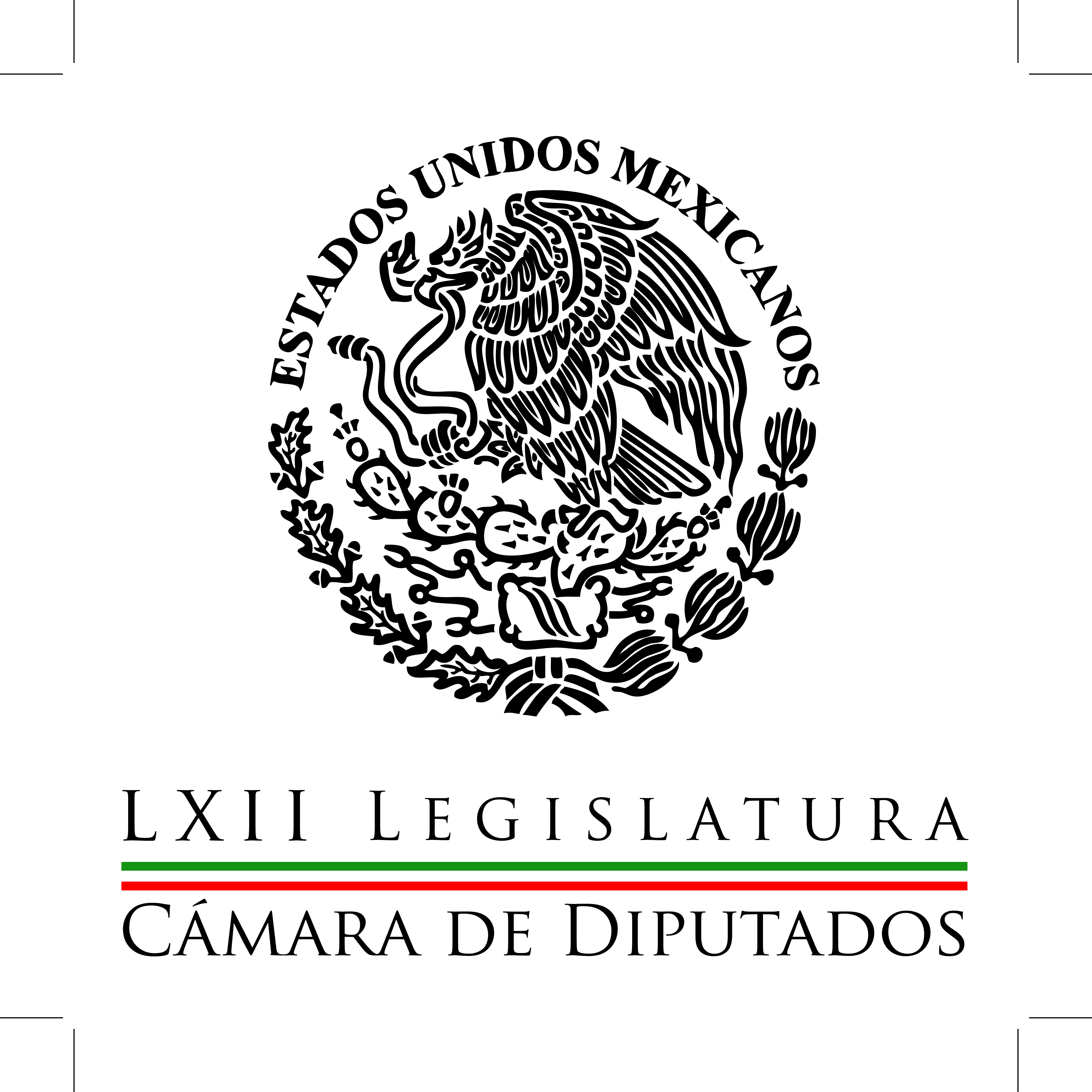 Carpeta InformativaPrimer CorteResumen: Hipólito Mora se quedó sin curul en CDDRodolfo Ríos Garza: Detenciones por caso de la Línea 12 Javier Livas: Situación legal de José Manuel Mireles Leopoldo Mendívil. Declaraciones de Donald Trump 07 de julio de 2015TEMA(S): Información General.FECHA: 07//07/15HORA: 07:17 AMNOTICIERO: Hechos AMEMISIÓN: Primer Corte ESTACION: Canal 13GRUPO: TV AztecaHipólito Mora se quedó sin curul en CDDJorge Zarza, conductor: Hipólito Mora, fundador de los grupos de autodefensa en la Ruana allá en Michoacán, se quedó sin curul en la Cámara de Diputados. El Partido Movimiento Ciudadano explicó que el número de votos en el Distrito 12 en Apatzingán no le favoreció; por lo que Hipólito no alcanzó lugar en la lista de aspirantes plurinominales.Pero el partido confía en que el ex líder las de las autodefensas seguirá aportando ideas para mejorar la situación en “tierra caliente. Duración: 29” bmj/mINFORMACIÓN GENERALTEMA(S): Información GeneralFECHA: 07/07/2015HORA: 07:12NOTICIERO: Primero NoticiasEMISIÓN: Primer CorteESTACION: Canal 2GRUPO: Televisa0Rodolfo Ríos Garza: Detenciones por caso de la Línea 12 Carlos Loret de Mola (CLM), conductor: Está en la línea de Primero Noticia el procurador del Distrito Federal, Rodolfo Ríos Garza, gracias por tomarnos la llamada y muy buenos días. Rodolfo Ríos Garza (RRG), procurador de Justicia del Distrito Federal: Carlos, muy buenos días, con el gusto de saludarte y por supuesto a toda tu audiencia. CLM: Gracias. El boletín habla inicialmente de tres personas detenidas a consecuencia de esto, ¿hay más detenidos? RRG: Así es, Carlos, hablamos de tres personas que se encuentran detenidas, tres personas que solicitó el Ministerio Público la orden de aprensión y fue complementada por la policía de investigación, son las únicas tres personas hasta el momento que se encuentran detenidas y puestas a disposición ante el juez. CLM: ¿Hay otras órdenes de aprensión, y en dado caso, cuántas? RRG: Efectivamente, tenemos por los mismos hechos tres órdenes de atención pendientes, y ahí es importante aclarar que de las 13 averiguaciones previas que tenemos por este tema en la Procuraduría capitalina, se consignaron al momento dos de ellas, es decir, por lo que estamos dando cuenta en este momento. CLM: Es decir, no es ni el 20 por ciento de la investigación, es el puro arranque. RRG: Así es, es exactamente el comentario. Van dos averiguaciones previas que se consignaron siguen pendientes por diversos motivos, en cuanto a la coordinación que tenemos principalmente con la Contraloría General de esta capital, pendientes algunos dictámenes, pero al momento van dos averiguaciones previas de las 13 que tenemos. CLM: Estas otras tres órdenes de aprensión, ¿contra quiénes se giraron? RRG: Mira, Carlos, es complicado normalmente decir contra quiénes se giraron porque obviamente estamos pendientes de su captura. Lo que te puedo comentar es que derivado de la importancia del tema, y como lo comentamos en el propio comunicado que mandamos el día de ayer, incluso hemos solicitado de lo que se llama la ficha roja correspondiente, donde se solicite el apoyo de diversas instituciones nacionales y locales, para que apoyen en la búsqueda de estas personas. CLM: Se ha hablado mucho de que una de esas fichas rojas se solicitó en contra de Enrique Horcasitas Manjarrez, el ex director del proyecto Metro, ¿es correcto? RRG: Él está en esta averiguación previa. CLM: ¿Una de las tres órdenes de aprensión es contra él? RRG: Él está involucrado en esta averiguación previa, son tres órdenes las que tenemos pendientes. CLM: ¿Contra Marcelo Ebrard hay alguna orden? RRG: No tenemos ninguna investigación en contra de Marcelo Ebrard en este tema. CLM: ¿En contra de Joel Ortega? RRG: En contra de Joel Ortega no tenemos averiguación previa, no tenemos investigación. CLM: Ahora, sumando a las tres personas que han sido detenidas, se les acusa en total de desvíos por 10 millones de pesos, considerando una obra que costó más de 20 mil millones, ¿no es muy poquito lo que han detectado desviado hasta ahora, o sea, para el tamaño del boquete? RRG: Mira, Carlos, efectivamente y por eso fue el comentario inicial, este es solamente, esta relación previa es relativa, incluso ilegal en las atribuciones y facultades, es solamente por un contrato, es decir, las demás averiguaciones previas se puede tratar sobre diferentes temas, diferentes contratos y diferentes acciones que cometieron exservidores públicos en este sentido. CLM: Muy bien. Procurador, gracias por estos minutos y muy buenos días. El procurador del Distrito Federal, Rodolfo Ríos Garza. Duración 3’46’’, nbsg/m. TEMA(S): Información GeneralFECHA: 07/07/2015HORA: 06:24NOTICIERO: Fórmula Detrás de la NoticiaEMISIÓN: Primer CorteESTACION: 104.1 FMGRUPO: Fórmula0Javier Livas: Situación legal de José Manuel Mireles Ricardo Rocha (RR), conductor: En este espacio le informamos que la PGR se desistió de un recurso de revisión de amparo obtenido por José Manuel Mireles, fundador de las autodefensas en Michoacán, encarcelado en un penal de Sonora desde hace casi un año, lo que abre la posibilidad de que quede en libertad. Hablamos con su hermana, quien se había entrevistado con la procuradora Arely Gómez. De viva voz Javier Livas, abogado del doctor Mireles. Javier, buenos días. ¿Cuál es la situación legal exacta del doctor Mireles? Javier Livas (JL), abogado de José Manuel Mireles: Tenemos el proceso principal que se ha estado tramitando, desahogando pruebas, pero es un proceso muy lento, porque el juicio está en Uruapan y él está detenido en Hermosillo. Había además este amparo gestionado por los escoltas, que lo beneficiaba, y que nosotros aprovechamos para hacer una gestión con la procuradora haciéndole ver que el hecho de que el Ministerio Público pidiera revisión en un amparo no le causaría daño hacer a un lado esa revisión e irnos directamente a que el juez vuelva a examinar la situación jurídica y pueda volver a dictar el auto inicial que podría volverlo a sujetar a proceso o dictar un auto de libertad. La intervención de la procuradora va a ser importante en el criterio del juez y pudiéramos estar frente a un auto de libertad de cinco a 20 días, lo importante es la calidad de la resolución. RR: ¿De qué depende que haya una resolución de calidad? JL: De cómo el juez vuelva a interpretar las indicaciones que le imponen desde el amparo. El juicio constitucional le dice al juez que el auto de sujeción inicial está mal razonado y tiene que volverlo dictar con estas bases, por lo que el juez va a decidir como si Mireles estuviera siendo detenido en este momento. Creo que esto nos permitirá un auto de libertad. RR: ¿Resiste su estado de salud todavía días más en prisión? JL: El doctor salió ya del problema de la espalda que ameritaba operación y con terapias se ha sentido mejor, ya empieza a caminar y vamos a seguir explorando esa vía. Él está optimista de que se va a recuperar y la noticia de que posiblemente pueda salir pronto también lo tiene optimista. El doctor me pidió que dijera que la lucha de las autodefensas ha sido por la justicia en México y que lo que hizo la procuradora es un ejemplo de esa justicia por parte de la procuradora y que espera que el juez siga su ejemplo. Yo debo insistir que el doctor Mireles es un héroe civil, fue un organizador del movimiento de autodefensas porque comunidades enteras estaban siendo victimadas por el crimen organizado y por funcionarios coludidos. Él es el organizador, él no andaba armado y está muy claro que fue un delito fabricado por la circunstancia y la forma en que el comisionado quiso manejar las cosas. RR: Estaremos atentos a la conclusión de esto que esperamos se cierre en favor del doctor Mireles. Javier, gracias por tu confianza. JL: Gracias por preguntar y gracias a todos los que apoyan al doctor. Duración 7’03’’, nbsg/m. TEMA(S): Trabajo Legislativo FECHA: 07/07/15HORA: 06:31NOTICIERO: En los Tiempos de la RadioEMISIÓN: Primer CorteESTACION: 103.3 FMGRUPO: Radio Fórmula0Marco Antonio Adame: Generación de la alternancia Oscar Mario Beteta, conductor: Vamos a escuchar el análisis del doctor Marco Adame, a quien saludamos con gusto. Marco Adame, colaborador: Estimado Oscar Mario, amable auditorio, muy bien día y muchas felicidades por estos primeros 22 años de éxito "En los tiempos de la radio". Han pasado 15 años desde que el 2 de julio del 2000, fecha en que se logró en México la alternancia política, la primera vez en más de siete décadas que un partido distinto al PRI ganó la Presidencia de la República con Vicente Fox, un acontecimiento fundamental en la historia del país. Más allá del personaje que con su triunfo encarnó la alternancia, es el hecho de su significado en la vida de las instituciones, en el ejercicio de los derechos y deberes ciudadanos y en particular en la forma de participación ciudadana y de acceso a la distribución del poder y a las oportunidades en nuestra naciente democracia. Muchas cosas han cambiado desde ese momento, 15 años son suficientes para concebir a una generación y para identificar las ideas, los principios y valores que distinguen y marcan a la nuestra como la generación de la alternancia. Hay consecuencias y procesos de cambio en curso que marcarán esta primera mitad del siglo XXI en México, uno de ellos es el reconocimiento a la pluralidad y a la apertura política, y otro es la creciente participación de los ciudadanos en busca de más y mejores espacios para el diálogo y los acuerdos que terminen con la inmovilidad, la corrupción y la falta de acceso a las oportunidades para todos. Alguna buena noticia debe traer consigo la apertura democrática, pues si bien se ha incrementado la participación ciudadana y el acceso a los espacios de poder y a la informasen pública, no se han consolidado aún los cambios que aseguren mayor transparencia, un nuevo sistema de justicia y rendición de cuentas y el respeto a los derechos humanos y las libertades. Hasta aquí mi comentario, se despide de ustedes Marco Adame. Duración 2´08´´, ys/m.TEMA(S): ComentarioFECHA: 07/07/2015HORA: 06:29NOTICIERO: En los Tiempos de la RadioEMISIÓN: Primer CorteESTACION: 103.3 FMGRUPO: Fórmula0Joaquín López-Dóriga: México ha regresado al top ten del turismo Joaquín López-Dóriga, colaborador: México ha regresado al top ten del ranking de la Organización Mundial de Turismo al lograr, el año pasado, un arribo de 29 millones de turistas extranjeros. Esto es un 20 por ciento más respecto del 2013 cuando llegaron 23 millones. En los últimos tres años, la tasa de crecimiento registrado no rebasaba el 5 por ciento y el año pasado dio un salto del 20 por ciento. En cuanto a las divisas generadas por la actividad turística, en 2014 México logró 16 mil millones de dólares, un aumento del 16 por ciento respecto al 2013 cuando ingresaron casi 14 mil millones de dólares. Estamos ante una realidad, una realidad que es el disparo del turismo en México como una actividad seria, como una actividad fundamental que debe ser y que por momentos se llegó a considerar como una actividad frívola, al punto que en el gobierno del presidente Calderón se planteó la desaparición de la Secretaría de Turismo. El turismo es fundamental en el crecimiento y en el bienestar de un país. Duración 1’18’’, nbsg/m. TEMA(S): Información General.FECHA: 07//07/15HORA: 10:24 AMNOTICIERO: En los Tiempos de la RadioEMISIÓN: Primer Corte ESTACION: 103.3 FMGRUPO: FórmulaLeopoldo Mendívil. Declaraciones de Donald Trump Leopoldo Mendívil, colaborador: Pues miren, yo sí debo confesar, de plano, que tengo que agradecerle algo a don Donald Trump y creo que puedo representar a muchos compatriotas que saben establecer la diferencia entre enojarse por sistema y distinguir de quién y de dónde vienen las ofensas. Donald Trump es una personalidad que destaca donde quiera, pero creo que su mejor personificación se lo hubiera dado un uniforme de la Alemania nacional-socialista, porque tiene el porte y la mentalidad de un ario, sin duda alguna. Aunque su capacidad empresarial le ha dado apenas para cuatro mil 200 millones de dólares que le atribuye Forbes, sabe enfrentar que su fortuna es mayor, yo le estoy muy agradecido de veras por haber puesto en riesgo su fortuna, por generar una oleada de simpatía y apoyo hacia mi país, como hacía mucho tiempo que nadie lo lograba. Primero menciono a las naciones latinoamericanas que levantaran el puño y luego la voz para reclamarle esa extraña y tan ignorante como vulgar fobia contra México y en su propio país, caray, a partir del presidente Obama, que en esa cena donde se burló públicamente de él estando presente y Trump ni lo demandó como es su costumbre, para cualquier riesgo o agresión que siente que le llegó. Luego de solidaridad de muchos inmigrantes estadounidenses de diversos, muy diversas partes del planeta que hicieron causa común con México y tantos compatriotas suyos que manifestaron su disgusto contra su estupidez. ¿Verdad que sobran razones para estarle agradecido? Al menos somos más congruentes que Herr Trump. Carpeta InformativaSegundo CorteResumen: Carlos Angulo: El gasto del PAN en la Cámara de DiputadosAsegura Gamboa Patrón que las reformas estructurales son ya una realidadNo hay orden de aprehensión contra Ebrard por L-12: ManceraDavid Penchyna: Hay un alto nivel de involucramiento de personal de Pemex en la ordeña de ductosSupervisa Peña Nieto macro proyectos del Nuevo aeropuerto y tren México-Toluca07de julio de 2015TEMA(S): Trabajo Legislativo FECHA: 07/07/15HORA: 00:00NOTICIERO: MVS NoticiasEMISIÓN: Primer CorteESTACION: OnlineGRUPO: MVSCarlos Angulo. El gasto del PAN en la Cámara de DiputadosOscar Mario Beteta (OMB), conductor: En medio de la pugna por la dirigencia nacional del PAN; en el grupo parlamentario del blanquiazul en la Cámara de Diputados ha detonado otro escándalo ahora por más de 600 millones de pesos, bueno casi 700 millones de pesos, 660, en menos de 3 años y durante la administración de tres coordinadores parlamentarios Luis Alberto Villarreal, José Isabel Trejo y Ricardo Anaya , el Partido Acción Nacional en San Lázaro, en la cámara baja pues, donde se renueva legislatura gastó casi 700 millones de pesos que recibe bajo el concepto de " subvenciones ordinarias y extraordinarias" durante la 62 Legislatura, la actual y que concluye el 1 de septiembre, para hablar al respecto agradezco a don Carlos Angulo Parra, secretario de la Comisión de Puntos Constitucionales, representante por el PAN en la Cámara de Diputados federal. Legislador, muchas gracias y buen día. Carlos Angulo Parra (CA), secretario de la Comisión de Puntos Constitucionales, PAN, Cámara de Diputados: Muy buenos días Oscar Mario me da mucho gusto poder contribuir a tu información. OMB: Gracias. Oiga ¿cómo, a ver, primero qué quiere decir en la práctica ¿no? porque luego ponen nombres pues yo no sé si a propósito tan rebuscados para que nadie entienda, "subvenciones ordinarias y extraordinarias", ¿qué es eso? CA: Bueno, pues es dinero del presupuesto federal que se destina a los grupos parlamentarios para sus actividades legislativas. OMB: ¿Pero eso qué quiere decir? , perdón que insista pero eso, ¿qué es? CA: Bueno pues, tenemos los diputados en la Cámara enlaces legislativos en donde abrimos oficinas en nuestros distritos con personal principalmente para atención de labores de gestión y para atención de inquietud de la ciudadanía para los efectos de presentación de iniciativas, llevar el pulso digamos de los ciudadanos del Distrito que nos eligió, que nos lleve a realizar acciones legislativas desde el punto de vista formal y hacer leyes prácticamente o puntos de acuerdo que son exhortaciones a autoridades de entidad federad o inclusive el judicial, en los diferentes niveles de gobierno, para los efectos de que se hagan actividades y se tomen acciones concretas en la labor de gobierno. OMB: Oiga, señor legislador, pero como dicen por allá, con todo respeto pues ¿cómo se gastan en todo esto que ustedes menciona casi 700 millones de pesos?, ¿cómo por dónde? CA: Eso me pregunto yo, este, y es una de los principales problemas que existen no creo que nada más en el Partido Acción Nacional sino en todos los partidos en donde hay una opacidad tremenda manejada por los grupos parlamentarios a nivel coordinación. Creo yo que si estamos impulsando el mundo en la transparencia a nivel nacional, los primeros que debemos de transparentar todas estas actividades debemos ser los legisladores. OMB: Oiga, porque dicen, bueno, mucho se gastó en muebles, yo creo que 700 millones de pesos en mobiliaria, bueno pues sólo que como en Arabia que vengan con incrustaciones de piedra y de oro. CA: Indudablemente, indudablemente que la transparencia hace falta y se necesitan rendir cuentas claras, mire, voy a mencionar cómo está estructurado esta situación. Existe un Comité de Vigilancia, integrada por diputadas y diputados del grupo parlamentario que fueron elegidos por el propio grupo parlamentario, este Comité de Vigilancia se supone que debe de estar cercano al manejo de esas subvenciones, su aplicación, etcétera ¿no? y luego existe un subcoordinador que maneja todas estas subvenciones en correlación con la mesa directiva digamos del grupo parlamentario, que la integran el coordinador y los coordinadores y allí se determina el uso de estas subvenciones. El problema que tenemos es que no sabemos a cabalidad en qué se utilizaron, ¿cómo se utilizaron?, ¿cómo se distribuyeron? cómo... OMB: ¿Pero quién puede disponer de esos recursos como se le pegue la gana? CA: Pues, el...se supone que el grupo parlamentario por consenso pero pues al no haber habido ningún tipo de rendición de cuentas o de información relacionada con eso, pues prácticamente la Mesa Directiva…, o en algunos casos se sospechó del propio coordinador. OMB: Usted a quién, ¿de quién sospecha, específicamente de quién sospecha? CA: Bueno, pues la mayor sospecha proviene del primero coordinador, Luis Alberto Villarreal, que fue el que duró mayor tiempo en la coordinación, luego duró algo de tiempo pues Isabel Trejo, cuando entró José Isabel le pedimos una reunión con él diversos diputados que no estábamos de acuerdo con esta opacidad, él prometió hacer unas auditorías. Y luego se va Isabel Trejo, entra Ricardo Anaya, también hizo esa promesa, ahora tenemos el coordinador al licenciado, al licenciado Marcelo Torres, él me ha informado que se hicieron tres auditorías, y pues estamos pendientes… OMB: Porque Marcelo Torres era administrador del dinero, ¿entonces? CA: No, Marcelo Torres terminó siendo el subcoordinador general con Ricardo Anaya. OMB: ¿Pero quién manejaba, o sea quién tenía por decirlo así, “firma en la cuenta”?, porque el dinero no se guardó en efectivo debajo de una silla, ¿no?, entonces… CA: Indudablemente que no. OMB: Entonces ¿quién tenía, quién tenía firma en la chequera? CA: No sé en lo particular si hubiera tantas personas con firma en la chequera, pero el primero fue… OMB: Pero no importa, a lo que voy es que es dinero de todos los mexicanos. CA: Indudablemente, ese es un dinero que proviene del presupuesto federal, que proviene de los impuestos de todos los mexicanos. OMB: Pues entonces ¿qué van a hacer?, porque ahorita pues la efervescencia dentro de su órgano político es por la presidencia. CA: Así es. OMB: ¿Y entonces ese tema va a opacar al otro? CA: Bueno, pues es uno de los temas que se va a poner sobre la mesa, respecto de si el PAN pregona la transparencia, pues deben empezar en casa, ¿no?, entonces sería magnífico que frente al pueblo de México se rindieran las cuentas, no nada más ante el grupo parlamentario, sino al pueblo de México en qué se gastó todo ese dinero. OMB: Y es que en perdón, pero pues como ciudadanos común y corrientes… CA: Las cosas son perspectivas, son 114 diputados, se supone que deben de traer los 114 diputados oficinas de enlace que requieren una renta, requieren personal, requieren… OMB: Yo no conozco ninguna oficina de ningún diputado federal en ninguna parte de la ciudad, bueno al menos su servidos, yo no sé si existan 114; deben existir 500 entonces, 500, ¿no? CA: No, son, bueno deben de ser… OMB: 500 diputados, 500 oficinas. CA: …de enlace para todas… OMB: ¿Y dónde están, dónde están? CA: Pues en diversos lados de la República, yo le puedo decir… OMB: No pero, ah bueno sí, pero así que diga uno “Oye mira, la del diputado tal está en esta calle y la verdad hay tanta gente todos los días, que bueno, no se da abasto”. CA: Indudablemente que no, hay también un problema que hay, no todos los diputados tienen oficina de enlace y eso hay que hacerlo patente y los que no tienen oficina de enlace… OMB: Pues empezar por ahí la investigación, ¿no? CA: Así es. OMB: Oiga, pero bueno, pues ¿qué mensaje?, porque hay mucha decepción en relación a tanta mugre que sale todos los días. CA: Hay mucha decepción en la opacidad del ejercicio del presupuesto, no nada más de la Cámara de Diputados, de Senadores, del Gobierno Federal, del Gobierno Federal en su conjunto hay una cantidad de abusos tremendos en cuanto a número de asesores, el número de camionetas, toda clase de dispendios. Por ahí me llegaron chismes de secretarios de Estado que se avientan una botella de vino de diez mil pesos diarios y cosas por el estilo, ¿no? Entonces la transparencia es uno de los puntos torales del desarrollo de la democracia y si no llevamos a cabo una transparencia total en todo el quehacer de la administración pública en los tres Poderes de la Unión, en los tres niveles de gobierno, no vamos a avanzar de una democracia, ni mucho menos avanzar con el combate a la corrupción. OMB: Oiga, porque Ricardo Anaya y Javier Corral, quienes son los dos principalmente que compiten por la dirigencia, la presidencia de su partido, pues han dicho "mi prioridad -bueno una de tantas- es el combate a la corrupción", pero si no empiezan por aclarar este escándalo, pues muy visible en donde desaparece, aquí somos como el show de los magos, desaparecen en este caso 660 millones de pesos, pues entonces no van a llegar con mucha credibilidad. CA: No es que desaparezca ese dinero, sí se ha gastado en muchos lados, en las oficinas de enlace, en las actividades legislativas, lo que necesitamos es que nos digan en qué se gastó. OMB: Porque en rentas, con todo respeto, todas las oficinas a las poquititas que están ni siquiera abiertas, las poquititas que están... CA: Pero yo no me atrevería a decir... OMB: No, pero yo no me refiero nadie en específico, pero no conocemos demasiadas, yo creo que nada más es la pinta ahí, ¿no?, vamos a rentar un local de tercera... CA: Yo no me atrevería a ser una manifestación de esa naturaleza sin saber a cabalidad quiénes tienen oficinas y quiénes no. OMB: Pero entonces que lo den a conocer la lista. CA: Exactamente. Que se transparente el gasto, en el momento que se transparente el gasto se va a saber si hubo abusos o no hubo abusos. OMB: Pues sí. Oiga, entonces, ¿qué sigue? Porque, le repito, los dos candidatos.... CA: Mira, el coordinador Marcelo Torres muy claramente tiene la intención de hacer la transparencia total de esto, de anunciar el resultado de las auditorías y sería magnífico que sucediera esto antes de concluir el proceso interno de elección de presidente nacional. OMB: ¿Léase cuándo, 16 de agosto, 6 de agosto, cuándo es eso? CA: (Inaudible) agosto. OMB: La elección, que esos 16, ¿no? 16 de agosto, ¿no? CA: No, no, yo no tengo yo tampoco precisa la fecha. OMB: Bueno, tenemos entendido que es el 16 de agosto. Bueno, entonces cuándo va a salir, ¿cómo se llama? Se llama Marcelo Torres, a dar a conocer qué se hizo con estos 660 millones de pesos. CA: Antes de cumplir este proceso interno, debe de ser así porque también nosotros concluimos nuestro mandato el último de agosto. Entonces ya están terminando las auditorías y darse a conocer y dar a conocer claramente los numero de cómo se originaron estas (inaudible), que hubo diputas y diputadas que tuvieron un ejercicio superior a los demás y ver por qué y cómo se justifica, en qué se le ampara, si hubo viajes; hay también muchos informes legislativos que si se gasta dinero en hacer esos informes, etcétera, ¿no? Que nos informen. En sí, la transparencia total de qué se gastaron estas subvenciones, ¿no? OMB: Oiga, pero éste es un buen ejemplo y ahí está la cantidad, 660 millones de pesos para saber si la lucha contra la corrupción por parte de Ricardo Anaya o de Javier Corral va o no en serio al interior de su partido, ¿no? CA: Claro que el buen juez por su casa empieza. OMB: Pues sí. Bueno, señor diputado, pues yo e le agradezco mucho su disposición. CA: No, gracias y esto ya las órdenes para cualquier aclaración adicional. OMB: Gracias. El maestro Carlos Angulo Parra, secretario de la Comisión de Puntos Constitucionales, quien se molesta, digo, se siente molesto y preocupado por desconocer el destino de estos 660 millones 447 mil pesos, que se reciben bajo el concepto de... pues es que imagínese, subvenciones ordinarias y extraordinarias durante tres años de la legislatura que concluye el 1 septiembre. Y oiga, oficinas de los diputados panistas, bueno como de todos, ¿no? Yo no sé cuántas oficinas conoce usted de su diputado o de los diputados federales, yo no sé si también los locales tengan la obligación, ¿no? Pero, pues gastarse 700 millones de pesos en rentas, 700 millones de pesos... A ver son... vamos a poner cien diputados, ¿no? Del PAN, cien diputados del PAN, entré 700 millones, cerrando cifras, ¿no? Durante tres años, son 230 millones de pesos al año, 230 millones de pesos al año; en cien oficinas, quiere decir que cada diputado tenía para la renta de su despacho, para atender a la ciudadanía supuestamente, 23 millones de pesos, 23 millones de pesos por diputado panista, 23 millones de pesos al año. Durante tres años, léase, tres por tres, nueve... 70 millones de pesos, ¿no? Bueno, 23 millones de pesos, son 12 meses en un año, quiere decir casi dos millones de pesos mensuales, ¿pues donde rentaron? Yo no veo así locales enormes de diputados panistas, vamos a concentrarnos en la capital, ¿no? No, no sé cuántos diputados federales representan a la Ciudad de México, ¿no? A los, ¿cuántos distritos hay, cuántos distritos en la Ciudad de México? ¿Alguien se acuerda? Bueno, no sé. Pero bueno, dos millones de pesos mensuales para una oficina de los diputados del PAN, ¿pues dónde están esas oficinas, no? Al mes, ¿eh? Dos millones mensuales. Conclusión, pues yo creo que sí es una obligación tanto de Ricardo Anaya como de Javier Corral, que compiten por la presidencia de su partido y cuya elección tenemos, sino nos falla la memoria, entendido que es el próximo 16 de agosto, decir bueno, qué se hizo con esa lana, ¿no? Porque rentas de... Y, y, y... los locales donde se dice: "Esta oficinas del diputado Pedro López para atender a los ciudadanos", bueno pues son pues casi, casi estos lugares donde se estacionan los, ¿cómo se dice? Estos estacionamientos... ¿eh? No identificado: "Garage". OMB: No, no, garage, porque te va a regañar Mari Carmen Lucke si dices "garaje o garage", no, estos... bueno, pues son edificios casi, casi que abandonados, donde en el mejor de los casos existe una mesita y una silla y están siempre cerradas, ¿no? No creo que se paguen dos millones de pesos al mes de renta por esos cuchitriles, pero bueno, ahí están, ¿dónde quedaron los 660 millones de...? No identificado: (Inaudible) OMB: ¿En dónde? No identificado: (Inaudible) OMB: Uy "Inge", luego me estás hallándose de los datos. Dice el "Inge" que son 300 distritos, ¿aquí en la capital? No identificado: (Inaudible) OMB: ¿Seguro? Bueno, es datos del "Inge", ¿eh? Si está mal, le reclaman a él, dice que son 300 distritos en la capital. Bueno, total. ¿Pues qué se hizo con esas oficinas de los diputados federales, instaladas en todo el país para atender a la ciudadanía? En donde a cada uno promedio le tocó durante tres años dos millones de pesos, ni personal, ni la calidad del inmueble, en las pocas que conocemos, pues justifican, justifican eso. Pero bueno, en fin, ahí está para Ricardo Anaya y Javier Corral. Es un tema, yo creo que se tiene que esclarecer, si ambos dicen: "Mi prioridad es combatir a la corrupción", ¿qué se hizo con ese dinero? Duración 18´16´´, ys/m.TEMA(S): Información General FECHA: 07/07/15HORA: 10:10NOTICIERO: ExcélsiorEMISIÓN: Segundo CorteESTACION: OnlineGRUPO: ImagenAsegura Gamboa Patrón que las reformas estructurales son ya una realidadEl  coordinador de los priistas en el Senado, Emilio Gamboa Patrón, dijo que aunque las cosas se complican en el mundo, México tiene camino y habilidad para salir adelante.Respecto a la situación mundial por Grecia, dijo que es un panorama complicado. En entrevista radiofónica con Adela Micha, en Grupo Imagen Multimedia, el senador refirió las Reformas Estructurales y el impacto que estas tienen en la ciudadanía. Dijo que la Reforma Energética poco a poco se ha ido consolidando y que sin duda alguna va a llegar a tener una inversión de 60 mil millones de dólares en 8 años, con una creación de 220 mil empleos directos e indirectos. Agregó que vendrán empresas de todo el mundo. Se espera que a más tardar en 2018 se cuente con 8 mil quinientos millones de dólares de inversión.  Dijo que esto se traduce en el sector industrial con una disminución real del 25 al 34 por ciento en cuanto a la luz; en el comercial, un  10 y 22 por ciento; en el doméstico, ha disminuido entre el 5 y el 10 por ciento.Agregó que esta reforma va a dar resultados, que ya se comienzan a ver y va a ser fundamental para el desarrollo del país.En materia de telecomunicaciones, Gamboa Padrón dijo que ya se tienen 6 mil millones de dólares de inversión extranjera directa.Entre los beneficios para los usuarios, están las llamadas de larga distancia e Internet gratuito.Por otra parte, la Reforma Financiera, dijo, ha disminuido el monto de financiamiento a los grandes inversionistas y se ha enfocado más en los pequeños y medianos inversionistas.En tanto a la Reforma Educativa, el senador desaprobó las acciones de violencia y amenazas que están tomando los maestros que se oponen a esta reforma y dijo que tanto la Secretaría de Gobernación y la Secretaría de Educación Pública tienen que tomar acciones para que se concreten gobierno, siempre y cuando se haga en base a la negociación y al diálogo. ys/m.TEMA(S): Información GeneralFECHA: 07/07/2015HORA: 11:09NOTICIERO: El UniversalEMISIÓN: Segundo CorteESTACION: OnlineGRUPO: El UniversalNo hay orden de aprehensión contra Ebrard por L-12: ManceraEl jefe de Gobierno, Miguel Ángel Mancera, descartó que por el momento, dentro de las investigaciones y ordenes de aprehensión en torno a la Línea 12 del Metro, se encuentre el ex jefe mandatario local, Marcelo Ebrard."No tenemos absolutamente nada", respondió luego de ser cuestionado sobre si existe alguna indagatoria contra Ebrard Casaubón.Ayer, la Procuraduría General de Justicia del Distrito Federal (PGJDF) informó sobre la detención del director general de Administración del Proyecto Metro, Juan Armando Rodríguez Lara, así como de Juan Manuel Martínez Juárez y de Abraham Viscarra Baltazar, los cuales se desempeñaban en el área de contratos de la dependencia.La Procuraduría también solicitó la colaboración de la Interpol para la localización y detención de Enrique Horcasitas, ex director del Proyecto Metro, para cumplimentar la orden de aprehensión que existe en su contra por el presunto delito de uso ilegal de atribuciones y facultades, al autorizar contratos para la realización de una obra cuyo proceso de licitación se declaró desierta en la construcción de la Línea 12 del Metro.El pedimento también incluye a Moisés Guerrero Ponce, director de Construcción de obras Civiles, y Sergio Aguirre Mendoza, subdirector de Obras y apoyo Técnico, sobre quienes pesa la emisión de una ficha roja.Luego de realizar un recorrido por la colonia Morelos, el jefe de gobierno dijo que será necesario respetar el debido proceso dentro de las investigaciones que se realizan."Habrá que respetar el debido proceso y hay que seguir todos y cada uno de los cauces correspondientes, en el entendido de que la autoridad estará muy pendiente de que se cumpla con la legalidad", apuntó. Duración 00’’, nbsg/m. TEMA(S): Información General FECHA: 07/07/15HORA: 00:00NOTICIERO: MVS NoticiasEMISIÓN: Segundo CorteESTACION: OnlineGRUPO: MVSAsegura PRI que llevó un 'estricto' gasto en campañasMientras que las y los consejeros del INE, entre ellos el presidente, Lorenzo Córdova Vianello, el titular de la Unidad Técnica de Fiscalización, Eduardo Gurza Curiel, mantienen bajo una estrecha secrecía los informes de ingresos y egresos de los partidos políticos, sus candidatos y candidatos independientes, el PRI sale a la palestra para asegurar que sus candidatos “llevaron un estricto orden en el gasto de sus campañas” y, que “a diferencia de otros partidos que tienen distintas instancias para presentar la información sobre sus gastos de campaña, en el tricolor sólo tuvo una”. Para tal efecto, el Comité Ejecutivo Nacional, puso en marcha un mecanismo tendiente a “tener pleno respeto de las normas de fiscalización de los gastos de pre campaña y campaña.De acuerdo a Jorge Carlos Ramírez Marín, representante del tricolor ante el INE,  se capacitó antes del inicio del proceso comicial y de manera intensa a más de 300 funcionarios partidistas, entre estos a los 32 secretarios y responsables de finanzas de los comités directivos estatales del Partido.De ahí que el PRI logró los mejores resultados en materia de fiscalización de precampañas de todos los partidos políticos al ser el menos sancionado”, detalló Ramírez Marín.Además, se conformó un grupo de expertos en distintas materias que atendían desde el CEN las dudas de los responsables de finanzas en los estados y de todos los candidatos. Otra de las medidas que se tomaron fue la adoptada por la Secretaría de Finanzas del partido, la cual fue la única  administradora de las cuentas del sistema de contabilidad en línea, es decir,  se aplicó una política de administración desde el CEN del Partido, cuidando los recursos asignados e informando al INE a través de esa aplicación informática.Cabe destacar que la designación de enlaces entre la Unidad de Fiscalización del INE y los Comités Directivos Estatales de los partidos políticos fue una medida que optimizó la entrega de información a la autoridad electoral. “A esto se debe añadir que la Secretaría de Finanzas del PRI; estuvo al pendiente  en tiempo real de las dudas e información que subían al sistema los distintos candidatos, realizando un control estricto de los recursos asignados desde el CEN del partido”, aclaró Ramírez Marín.Es así como el PRI y todos sus candidatos tienen absoluta comprobación de todos los gastos de campaña, lo que será evidente durante la entrega de los informes que realizará la autoridad electoral.A diferencia de otros partidos que tienen distintas instancias para presentar la información sobre sus gastos de campaña, el PRI sólo tuvo una: El CEN. Por ello, todos sus candidatos cumplieron con ese compromiso, lo que se demostró con la entrega en tiempo y forma de todos los informes. ys/m.TEMA(S): Información General.FECHA: 07//07/15HORA: 09:41 AMNOTICIERO: Fórmula onlineEMISIÓN: Segundo Corte ESTACION: OnlineGRUPO: FórmulaMireles es mi amigo, pero no formará parte de mi gabinete: "El Bronco"Jaime Rodríguez Calderón "El Bronco", gobernador electo de Nuevo León, afirmó que le ha pedido a todos los que van a integrarse a su gobierno que si tienen alguna militancia partidista o alguna ideología política que renuncien a ella; "vamos a trabajar para todos los ciudadanos, aquí no va a haber preferencias ni ausencias de atención a nadie, Nuevo León es un estado que tiene muchas influencias y hay que trabajar con todos, hay trabajar con evangélicos, católicos, de izquierda, de derecha, del centro, hay que darle resultado a todo el estado".Explicó que en su equipo no hay ningún priista ni ningún panista. El consejo lo integran Fernando Elizondo, Manuel González, Jorge Arrambide, Fernando Turner, Miguel Treviño, Fernando Canales Stelzer, Lorena Canavati, Carmen Garza T, Consuelo Bañuelos y Gerardo Guajardo.En tanto que los responsables en cada área de gobierno son Manuel González, en las secretarías de Gobierno y del Trabajo; Fernando Elizondo, en Tesorería, Carlos Pacheco y Eduardo Santos en Desarrollo Social y DIF, respectivamente.También Enrique Torres Elizondo y Humberto Torres Padilla en Obras Públicas y Desarrollo Sustentable; Fernando Turner y Jorge Arrambide en Desarrollo Económico, y Manuel de la O Cavazos, en Salud.En entrevista con Óscar Mario Beteta, en el programa "En los Tiempos de la Radio", Rodríguez Calderón destacó que hará un gobierno abierto a la sociedad, "hay problemas que definitivamente tenemos que enfrentar de manera inmediata, hay otros problemas que podemos irlos resolviendo en el tema de una planeación y hay problemas que definitivamente vamos a decirle a la población que eso no (…) no soy ‘Superman' ni ‘Santo Clos', pero sí vamos a resolver los problemas más básicos que tiene la población".De acuerdo con "El Bronco" ya está trabajando fuertemente con los empresarios del transporte para resolver el tema del transporte público que es un problema grave en el área metropolitana "y he visto disposición de todos ellos de involucrarse a buscar soluciones".Asimismo, está trabajando con los maestros, "por eso quiero yo personalmente trabajar el tema de educación pública porque hay ahí también un rezago muy importante, hay una atención muy difusa con el tema de los maestros y yo no quiero que Nuevo León se vaya a complicar porque no hay atención del gobierno".Subrayó que Nuevo León será ejemplo de muchas cosas, se hará un gobierno ciudadano. En el tema del procurador de justicia, dijo, será una propuesta de la sociedad y luego lo propondrán al Congreso; mientras que el fiscal anticorrupción tendrá que ser una decisión absolutamente ciudadana, en donde no tenga nada que ver el gobernador. "Estamos preparando toda una plataforma para que el ciudadano participe".Por otra parte, sobre José Manuel Mireles, ex líder de las autodefensas de Michoacán, aseguró que no ha platicado con él, "eso alguien lo sacó ahí de mala leche, es decir, el doctor Mireles es mi amigo, nunca negaría a mis amigos, él tiene mi aprecio, mi respeto, mi admiración, pero no vamos a invitarlo al gobierno, yo le ayudaré de manera personal en lo que necesite, pero no en el gobierno, él no vive en Nuevo León y no conoce Nuevo León.Y respecto al Proyecto Hidráulico Monterrey VI, "El Bronco" refirió que sugirió ayer al gobierno del estado lo pare para que lo explique."Nadie sabe aquí en Nuevo León que ya empezó, ni siquiera ha habido ni fotografías de que ya empezó ni nada, absolutamente nada, es un proyecto muy polémico (...) sigue habiendo muchas dudas sobre este proyecto y cuando las cosas hay dudas hay que pararlas para aclarárselas a la sociedad. Cuesta mucho dinero y estado no tiene dinero", dijo. bmj/m.TEMA(S): Información General FECHA: 07/07/15HORA: 07:18NOTICIERO: Así las CosasEMISIÓN: Segundo CorteESTACION: 96.9 FMGRUPO: Televisa RadioDavid Penchyna: Hay un alto nivel de involucramiento de personal de Pemex en la ordeña de ductosKarla Iberia Sánchez (KIS), conductora: ¿Quién y con qué tecnología auxilia al crimen organizado en el robo de combustible? En 2010, probablemente lo recuerden, casi 30 personas murieron en San Martín Texmelucan en Puebla, el estado más afectado, por un derrame ocasionado por robo de combustible. Y ayer Francisco Fuentes, el subdirector de Abastecimiento y Reparto de Pemex, habló del crecimiento exponencial de las tomas clandestinas, mil 620 en 2012, más de cuatro mil 200 detectadas en 2014. Y para hablar de la magnitud del robo de combustible, de la Ley contra el asunto de tráfico ilegal de combustible, tenemos en la línea al presidente de la Comisión de Energía del Senado de la República, David Penchyna. David, buenos días. David Penchyna (DP), presidente de la Comisión de Energía del Senado: Muy buenos días, qué gusto saludarte a ti y a todo tu auditorio. KIS: Muchas gracias. A ver, el combustible se roba en miles y miles de litros cada día, ¿a dónde va a parar? Y lo que quisiera preguntar es si tenemos reportes no sólo de robo sino de establecimientos ilegales, industriales, dentro de las ciudades y las zonas urbanas y periurbanas, para repartir ese combustible. DP: Bueno, sí hay investigaciones al caso, yo creo que es un fenómeno muy complejo porque el líquido que se extrae de los ductos de Petróleos Mexicanos, de la nación, que se roban todos los días, pues seguramente acaban vendiéndose en algún lado porque es el delito que se consuma, en términos de una utilidad monetizada que es un gran negocio para los delincuentes. Y uno de los focos de atención que se han investigado es que el líquido robado no se venda y no se expenda en gasolineras de franquicias del propio Petróleos Mexicanos o en establecimientos clandestinos donde se venda el líquido. Es tal el volumen que se roba todos los días y durante todo el año que cuesta trabajo pensar que haya tiendas clandestinas de gasolina que no hayan sido detectadas, lo más probable es que ese líquido de un mercado negro se vuelva a vender y gane una utilidad en las gasolineras establecidas, en donde es difícil detectar el líquido que fue robado del que no ha sido robado, porque finalmente es el mismo líquido. Por lo tanto la persecución del delito en la investigación guarda una complejidad de hecho muy, muy lamentable. Jacobo Dayán (JD), conductor: David, ante… el costo es millonario, multimillonario, lo que le cuesta al país este robo, y aunado a esto la decisión por ejemplo de no utilizar ductos terrestres sino hacerlo, me imagino que a través de transporte motorizado, debe ser incrementar el costo mucho… de manera mucho más alarmante. ¿No sería más fácil, en vez de inhibir que trate de inhibir esto, cuando sabemos que quien está haciendo estos delitos debe ser parte del crimen organizado, que una ley no va a inhibir esta acción? ¿No sería mucho más simple regular la venta? Es decir, si el robo es en miles y miles de litros al día y, como bien dices, no puede esto ser sacado al mercado en menudeo, seguramente las gasolineras tienen que estar, algunas gasolineras, siendo parte de este negocio, y con herramientas tecnológicas muy simples de cuánto se le surte y cuánto surten podríamos, se podría saber qué gasolineras están comprando por fuera del mercado regular? DP: Tienes toda la razón, de hecho yo he señalado que esto, más allá de combatirlo a través de la Ley de Combate a la Delincuencia Organizada, en términos de hidrocarburos, tiene que ver con una práctica comercial lamentable de la herencia de un modelo que pues es evidente que no nos funcionó, y me refiero al monopolio. Si sólo tienes un despachador de gasolina, que es el mismo que la vende a través de la franquicia de la misma marca, pues por volumetría deberíamos de saber qué gasolinera está vendiendo más de lo que le vende formalmente y de forma legal Petróleos Mexicanos. Sin embargo nuestros ductos, nuestra red de distribución es vieja, es insuficiente y mucho de este producto se mueve a través de pipas, y hay que decirlo como tal. Y también en esa…, en esa falta de infraestructura el transporte terrestre que hoy ha sido una opción y que ha generado incluso problemas de abasto en ciertos puntos de la República que afortunadamente ya se están corrigiendo pero que sigue teniendo un problema, tiene que ver con una red de distribución de ductos bastante vieja en un terreno en nuestro país, hay que decirlo, orográficamente complejo, con una dispersión territorial muy grande de muchas comunidades. Por lo tanto hoy, con la apertura de la reforma energética y al entrar en competencia hacia el 2018, el proceso de gasolinas y donde permitamos la inversión del sector privado y del sector público de una manera mucho más importante para actualizar nuestra infraestructura en materia de oleoductos, de distribución de hidrocarburos, tendremos la posibilidad de crecer en ella, que modernizarla y de poder identificar más fácilmente esto que tú muy bien señalas. KIS: Hablamos con David Penchyna, presidente de la Comisión de Energía del Senado, a propósito de estos reportes muy preocupante sobre el robo de combustible, y del anuncio de Petróleos Mexicanos de importar 75 mil barriles diarios de gasolina; David, cuando usted asumió la presidencia de la Comisión de Energía, ¿cuál, digamos, fue la información más seria o alarmante con la que usted se encontró respecto al robo de combustible? Y dos, ¿qué han encontrado ustedes sobre las implicaciones técnicas y el que estén involucrados ingenieros petroleros y técnicos de la paraestatal en este delito? DP: Bueno, la información que nos encontramos es un robo que ha venido creciendo, de más de 15 mil millones de pesos por año, y esta es una cifra que al final del día pagamos todos los mexicanos, y hace que nuestro sector energético y de distribución de hidrocarburos procesados sea de los más ineficientes a nivel mundial, y era una expresión muy seria de lo que arrojaba un modelo que estaba rebasado, que había que actualizar y que había que cambiar. Y dos, ¿cuál es el nivel de involucramiento en el despacho de gasolinas y el robo de combustibles? Pues finalmente y lamentablemente es muy grande, porque si sólo hay una empresa que lo hace, y no aceptaba la competencia, pues es evidente que, y no hay que ser ingenuos, que haya involucramiento del despacho interior, de gente que tiene un negocio en las manos muy jugoso, muy atractivo. La inversión prácticamente, en una ordeña de un ducto, excavar, soldar y hacer una válvula para sacar hidrocarburo, yo te diría que su costo es cero, y su ganancia es de miles por ciento, porque todo es ganar, y es un bien que se demanda todos los días; y eso justamente también creo que, más allá de las leyes penales punitivas que estamos construyendo, y que lamentablemente por dos visiones, una del Senado y otra de la Cámara de Diputados, no se ha llegado a un acuerdo, pues no se va a extinguir tampoco por el establecimiento de más penas o de sanciones más duras, que sin duda pueden ayudar. Pero lo que está mal aquí es el modelo, y en el momento en que nos abrimos a la competencia, en el momento en que se ponen otros ojos de gente que va y está arriesgando su capital en el sector energético, ahí va implícito el incentivo de que podamos ser más eficientes en algo que es muy lamentable para a la nación, que pierde dinero todos los días. JD: Pero David, este modelo, o estas condiciones, ¿no dejarán a Pemex fuera del negocio? DP: No, mira, déjame decírtelo, qué bueno que lo preguntas, en todo el mundo las grandes petroleras tienen asociaciones inteligentes en materia de la cadena de valor del sector energético, no hay empresa petrolera en el mundo, sólo Pemex lo hacía, y por cierto, no nos iba muy bien en muchos de esos negocios, sólo Pemex en el mundo hacía todo. Las empresas petroleras importantes en el mundo distribuyen sus riesgos, se asocian con diferentes empresarios para las diferentes ramas, lo mismo para la exploración y la producción, para refinación, para la petroquímica, y por supuesto para la distribución y comercialización de hidrocarburos. Cuando tú ves una gasolinera en otros países que lleva la marca de una empresa, esa empresa no es dueña de la gasolinera, está asociada con empresarios que se dedican a la refinación, o con el empresario micro que pone un establecimiento, invierte en un ducto, y que tiene mayor factor de control sobre lo que invierte. JD: ¿Pero no habrá otras empresas que vengan sin ese costo o esa carga de la ordeña a competir con Pemex en la distribución de gasolinas, que seguramente dejarán a Pemex con pérdidas? DP: No, sí van a venir, y van a asumir el mismo riesgo de lo que es el robo de combustible, lo que vas a tener es un sector en competencia que va a tener más ojos sobre lo que invierte, y va a tener medidas de supervisión mucho más regionales, porque nadie trata de cubrir todo el mercado, eso es imposible en cualquier parte del mundo. JD: Pero, pues si Pemex no resuelve este problema, se enfrentará a una competencia que sí estará preocupada por resolver este problema. DP: Sí, y Pemex, que también tiene la obligación de estar en competencia, de generar valor de acuerdo al mandato constitucional que le dimos, tendrá que volverse más eficiente en la venta y distribución de hidrocarburos. KIS: David, hablaban los representantes de gasolineros de Puebla que el asunto es que ya hay una afectación económica irreparable, ¿qué le comparten cuando usted está con ellos? DP: Pues no es cierto, es irreparable, y también lo que es cierto es que pareciera que hoy nos quitamos el velo de los ojos. El robo de combustible, si bien, lamentablemente se ha incrementado, seguramente por una delincuencia más especializada, más participativa ante una falta de eficacia de la autoridad en combatirla por el monstruo de interés económico que representa, pues muchos años, y hay que decirlo, nos echamos a dormir en nuestros laureles, ¿no? Sabíamos que ahí estaba el problema, no se invirtió porque no había recursos que se le dejaran a la paraestatal para reinvertirlos porque nos los gastábamos en el presupuesto por esta mala dependencia de las finanzas públicas de los recursos petroleros. Y hoy tenemos todos un gran problema franquicitarios que finalmente reciben la franquicia de Petróleos Mexicanos, que era un monopolio, y por supuesto, el problema más grave es para la paraestatal, que es de los mexicanos y que hoy se está luchando por modernizar, por invertir y por poder combatir de mejor manera estos fenómenos. KIS: David, por último, tenemos un minuto. Bajo este escenario, sin unidades, digamos, de investigación policial especializada en un delito como ese, podría llevarnos 10 años, en serio, poder controlar el problema. DP: Yo espero que no, te voy a decir por qué. Yo espero que no sea así, porque precisamente, lo que va a fluir en el sector, de lo que faltaba, que era inversión, hoy hay tecnologías que nos pueden ayudar de mejor manera a combatir ese... este fenómeno. Que si no hubiéramos abierto el sector a la inversión pública, a la inversión privada o a la combinación de ambas, seguramente nos pasaríamos más años en esta aguda crisis del robo de combustible. KIS: Muchas gracias, David Penchyna. DP: Al contrario Karla, gracias a ustedes, muy buenos días a todo el auditorio. KIS: Gracias senador, buenos días. Duración 12´43´´, ys/m.TEMA(S): Información General FECHA: 02/07/15HORA: 00:00NOTICIERO: MVS NoticiasEMISIÓN: Segundo CorteESTACION: OnlineGRUPO: MVSSupervisa Peña Nieto macro proyectos del Nuevo aeropuerto y tren México-TolucaLos megaproyectos para la construcción del Nuevo Aeropuerto Internacional de la Ciudad de México, y el tren de pasajeros México-Toluca, fueron supervisados este martes por el presidente Enrique Peña Nieto. En un comunicado, la Presidencia informó que el primer mandatario encabezó en la Residencia Oficial de Los Pinos, reuniones de trabajo para supervisar los avances en dos macroproyectos.En las reuniones, a las que fueron invitados el Jefe de Gobierno del Distrito Federal, Miguel Ángel Mancera Espinosa; y el Gobernador del Estado de México, Eruviel Ávila Villegas, el político mexiquense fue informado sobre las distintas acciones y los estudios concretos que se han llevado a cabo en los dos proyectos a 10 meses de su anuncio, así como las tareas que se realizarán en los siguientes meses, y las metas a corto y mediano plazos.En la reunión quedó de manifiesto el ánimo de cooperación entre el Gobierno de la República y los Gobiernos del Distrito Federal y del Estado de México.Se informó que el mandatario instruyó a sus colaboradores a cumplir con el cronograma comprometido en ambos proyectos; a que se siga informando a la población sobre los avances, a través de los portales habilitados para tal efecto; y a mantener una política de transparencia activa en la realización de las obras.En las reuniones participaron los Secretarios de Gobernación, Miguel Ángel Osorio Chong; de Hacienda y Crédito Público, Luis Videgaray Caso; de Comunicaciones y Transportes, Gerardo Ruiz Esparza; de la Función Pública, Virgilio Andrade; de Medio Ambiente y Recursos Naturales, Juan José Guerra Abud; y de Desarrollo Agrario, Territorial y Urbano, Jesús Murillo Karam.También participaron el Jefe de la Oficina de la Presidencia, Aurelio Nuño Mayer; el Coordinador de Asesores del Presidente de la República, Francisco Guzmán Ortiz; el Consejero Jurídico del Ejecutivo Federal, Humberto Castillejos Cervantes; los Subsecretarios de Gobernación, Luis Enrique Miranda Nava; de Infraestructura de la SCT, Raúl Murrieta Cummings; y de Transportes de la SCT, Yuriria Mascott Pérez.De igual forma asistieron los Directores Generales de la Comisión Nacional del Agua, Roberto Ramírez de la Parra; y del Grupo Aeroportuario de la Ciudad de México, Manuel Ángel Núñez Soto. ys/m.TEMA(S): Información General.FECHA: 07//07/15HORA: 13:11 PMNOTICIERO: Fórmula onlineEMISIÓN: Segundo Corte ESTACION: OnlineGRUPO: FórmulaInstala Segob filtros adicionales en AICMEl secretario de Gobernación, Miguel Ángel Osorio Chong informó que debido a que todos los días el Aeropuerto Internacional de la Ciudad de México recibe a aproximadamente 21 mil pasajeros mexicanos y extranjeros se instalarán filtros adicionales. A través de su cuenta de Twitter el funcionario informó que los módulos del Instituto Nacional de Migración (Inami) son la puerta de entrada de los visitantes tanto nacionales como extranjeros. "Con el objetivo de agilizar su ingreso al país, instruí a @INAMI_mx instalar filtros adicionales y reforzar su personal en ambas terminales", escribió el encargado de la política interna del país. Reiteró que estas acciones permitirán brindar a quienes arriban y visitan México, "la atención eficaz que merecen". bmj/mTEMA(S): Información GeneralFECHA: 07/07/2015HORA: 10:10NOTICIERO: El UniversalEMISIÓN: Segundo CorteESTACION: OnlineGRUPO: El Universal'Trino' sufre intento de secuestro en JaliscoEl caricaturista José Trinidad Camacho, "Trino", sufrió un intento de secuestro el 11 de junio pasado en una carretera de Jalisco.En entrevista con Carlos Loret de Mola, el creador de las "Crónicas de policías y ladrones" dijo que sufrió “una especie de secuestro terrible, es la experiencia más fea que he tenido en mi vida“.Narró que iba manejando solo de noche rumbo a Chapala cuando un grupo de personas se le atravesó, por lo que se echó en reversa, y se salió corriendo del auto, pero se pusieron agresivos y lo golpearon.Dijo que se hizo el desmayado cuando otro auto pasó por el lugar y les echó las luces, y aprovechando el descuido del grupo de presuntos delincuentes corrió hacia el campo donde se escondió y logró huir.El caricaturista dijo que interpuso una denuncia por los hechos y que los delincuentes se quedaron con su mochila donde traía su pasaporte, visa, celular y algunos trabajos.“Te pueden robar todo pero no el sentido del humor, pensé, no puede ser que pase esto y no he visto campeón al Atlas”, dijo. Duración 00’’, nbsg/m. Carpeta InformativaTercer CorteResumen: Condena PRD agresiones del CNTE a maestros; respalda PAN detención de líderesDemandan legisladores revisar cumplimiento de recomendaciones sobre TlatlayaInvestigaciones a la Línea 12 del Metro se lleven sin tintes políticosCritica legislador a gobiernos que inhiben candidaturas independientesPRD exige resultados del Programa Frontera SurDebe gobierno de Puebla emitir alerta de género, feminicidios continúan: PRDExigen senadores imparcialidad en caso L-12Exhortan a reforzar seguridad en Guerrero, Michoacán y TamaulipasRevisa Peña Nieto avances del nuevo AICM y del tren México-TolucaMercados financieros en México funcionan con orden: VidegarayEvaluación no afecta derechos laborales de maestros: Gustavo Madero07 de julio de 2015TEMA(S): Trabajo LegislativoFECHA: 07/07/2015HORA: 17:05NOTICIERO: Noticias MVSEMISIÓN: Tercer CorteESTACION: OnlineGRUPO: MVS Comunicaciones0Condena PRD agresiones del CNTE a maestros; respalda PAN detención de líderesLa fracción parlamentaria del Partido Acción Nacional (PAN) en la Cámara de Diputados, se pronunció a favor de que el Gobierno Federal ejerza acción penal contra los líderes de la Coordinadora Nacional de Trabajadores de la Educación (CNTE), al considerar que hay elementos suficientes para detenerlos.El nuevo coordinador Marcelo Torres, señaló que el gobierno debe actuar de manera inteligente y no puede permitir que pequeños grupos que buscan “desestabilizar” al país, sigan operando.Enfatizó que en la atención al conflicto magisterial y las acciones de la disidencia contra la reforma educativa, en particular la evaluación, el Gobierno Federal tiene la última palabra, pero debe actuar con energía contra quienes han violentado la ley.“Yo espero que verdaderamente el Gobierno actúe con energía, actúe con mucha inteligencia, porque lo que México necesita es verdaderamente una estabilidad en nuestro país y no podemos permitir que pequeños grupos, pues, valga la redundancia, desestabilicen el ánimo en los ciudadanos. Y, sobre todo, que afecten  a millones de niños, de adolescentes, en un rubro tan importante, como es la educación”, planteó.Torres Cofiño dijo que el abandono de las clases, los ataques y actos vandálicos contra edificios públicos y de los partidos políticos en entidades como Guerrero y Oaxaca, representan elementos suficientes para ejercer la fuerza contra dirigentes de la CNTE.“Por tanto, me parece que las condiciones existen. Lo que necesitamos es que el Gobierno realmente actúe con energía, actúe con mucha responsabilidad y, de encontrar responsables, penalmente, por supuesto, que se proceda y que no se lleven cabo las prácticas políticas con las cuales lamentablemente, el tema de la impunidad siempre sale a la luz de estos actos”, abundó.Por su parte, el líder parlamentario del Partido de la Revolución Democrática (PRD) en San Lázaro, Miguel Alonso, condenó la reacción de integrantes de la CNTE, que durante el fin de semana, agredieron físicamente y violaron los derechos humanos de profesores que intentaron aplicar las evaluaciones para permanecer en el puesto y ascender.“Si los compañeros que reclaman, maestros que reclaman derechos, respeto a los derechos laborales, pues deberían también respetar la decisión de otros. Y evidentemente que es condenable la actitud que asumieron con los maestros y las maestras que raparon, en una humillación, en una vejación a los maestros y maestras, simplemente porque tienen una visión o una actitud distinta a ellos. No es la manera de arreglar cualquier problema de esta naturaleza. Nunca lo ha sido y no lo es ahora”, aseveró Alonso Raya.Dijo desconocer si el Gobierno Federal está preparando un operativo para detener y fincar cargos a los líderes de la disidencia magisterial, tal y como se ha divulgado en los medios de comunicación.Agregó que en medio de la serie de equivocaciones cometidas por el Ejecutivo para atender el problema magisterial, si no hay un cambio en la Secretaría de Educación Pública (SEP) o bien, de interlocutor con los maestros, la situación no se resolverá.“El cambio de Secretario de Educación, no se va a arreglar el asunto con el actual Secretario de Educación. Para también ser claros y ser contundentes en el asunto. Mientras que se tenga la belicosidad del actual Secretario de Educación, no hay manera de arreglar el conflicto. Se requiere otro, y se requiere construir desde mi punto de vista un nuevo acuerdo para poder aclarar qué le toca a los estados, qué le corresponde a la federación”, recalcó. Duración 0’00’’, nbsg/m. TEMA(S): Trabajo LegislativoFECHA: 07/07/2015HORA: 16:23NOTICIERO: Noticias MVSEMISIÓN: Tercer CorteESTACION: OnlineGRUPO: MVS Comunicaciones0Demandan legisladores revisar cumplimiento de recomendaciones sobre TlatlayaLa bancada del Partido de la Revolución Democrática (PRD) en la Cámara de Diputados, adelantó que solicitará a la Comisión Permanente, exhorte a la Secretaría de Gobernación (SEGOB), la Procuraduría General de la República (PGR), la Secretaría de la Defensa Nacional (SEDENA) y Consejería Jurídica de la Presidencia de la República, a que revisen e informen sobre el cumplimiento de las recomendaciones de organismos defensores de derechos humanos nacionales e internacionales, sobre el caso Tlatlaya.A través de un punto de acuerdo promovido por el diputado Fernando Belaunzarán, el Sol Azteca señaló que las dependencias referidas también deben emitir una posición sobre el informe presentado por el Centro de Derechos Miguel Agustín Pro Juárez, en cuanto a que los militares destacados en la zona, recibieron la orden de abatir a los delincuentes “en horas de oscuridad”.Belaunzarán Méndez indicó que la respuesta de la autoridad federal deberá llegar a la Comisión Permanente en un plazo no mayor a 15 días, ello, con el fin de acelerar la revisión del caso que el pasado 30 de junio, cumplió un año.Se solicitará a PGR, abundó, ampliar las investigaciones sobre la cadena de mando militar que aplicó, con el fin de deslindar responsabilidades.Gobernación y la Defensa, dijo, deberán enviara a la Comisión Bicamaral de Seguridad Nacional un informe sobre la llamada “Operación Dragón”, que de acuerdo al Centro Pro, la Defensa emitió para dirigir las acciones de las tropas asignadas a tareas de seguridad pública con el fin de “abatir delincuentes” y objetivos específicos “en horas de oscuridad”.Añadió que a la Comisión Ejecutiva de Atención a Víctimas, se solicitará agilice el proceso de reparación integral del daño a las familias cuyos integrantes fueron plenamente identificados por la Comisión Nacional de Derechos Humanos (CNDH); así como evitar divulgar información del caso que pueda poner en riesgo a las familias involucradas.De igual modo, se pedirá a Gobernación que refuerce las medidas cautelares en materia de seguridad, dictadas por Comisión Interamericana de Derechos Humanos a fin de proteger a Julia, una testigo sobreviviente y madre de una de las víctimas de los sucesos en Tlatlaya.Asimismo, se conminará al secretario Miguel Osorio, a que mantenga contacto permanente con el Centro Pro, y las organizaciones gubernamentales que respaldan el informe presentado hace unos días, con el fin de garantizar la seguridad de sus integrantes y en caso de ser necesario, haga efectivo el Mecanismo para la Protección de Defensores de Derechos Humanos y Periodistas. Duración 0’00’’, nbsg/m. TEMA(S): Trabajo Legislativo FECHA: 07/07/15HORA: 16:07NOTICIERO: Milenio TVEMISIÓN: Tercer CorteESTACION: CableGRUPO: MilenioInvestigaciones a la Línea 12 del Metro se lleven sin tintes políticosConductora: Los coordinadores del PRD y del PAN en la Cámara de Diputados están pidiendo que las investigaciones referentes a la Línea 12 del Metro se lleven a cabo sin tintes políticos.Daniel Venegas, reportero: Los coordinadores del PRD y del PAN en la Cámara de Diputados, Miguel Alonso Raya y Marcelo Torres, coincidieron al demandar que estas investigaciones se lleven a cabo sin ningún tinte político y que además se sancione a los responsables del cierre parcial de esta línea, sin importar de quien se trate.Por ello, el coordinador del PAN, Marcelo Torres, confió en que finalmente se sepa qué fue lo que sucedió en esta línea y dijo que las sanciones en materia penal tienen que ser aplicadas de una forma pareja para todos.Señaló que actualmente cualquier responsabilidad en este tema tiene que ser perfectamente sancionada y que debe de combatirse la corrupción, porque ésta siempre va de la mano de la impunidad.En tanto, el coordinador perredista, Miguel Alonso Raya, recordó que hasta el momento, de acuerdo con la información proporcionada por el gobierno del Distrito Federal, no hay ningún elemento para fincar responsabilidades al ex jefe de gobierno Marcelo Ebrard, aunque dijo que si los hubiera tendría que procederse en su contra.Miguel Alonso Raya: “Lo que hasta ahora dan como resultado, de acuerdo cuando menos a la información proporcionada por el gobierno del Distrito Federal, es que lo que se lleva de la investigación no hay elementos para fincarle responsabilidades a Marcelo Ebrard. Si los hubiera, pues tendrá que procederse.”Marcelo Torres: “En este caso, el gobierno del Distrito Federal no puede actuar a conveniencia de sus intereses políticos. Las reglas y, sobre todo en materia penal, tienen que ser aplicadas parejo para todos.Reportero: “¿No ve usted ahí ‘chivos expiatorios’ con funcionarios menores?”Marcelo Torres: “Yo espero que realmente se castigue a los responsables de cualquier nivel que haya actuado. Cualquier responsabilidad tiene que ser perfectamente bien sancionada. En México tenemos que combatir la corrupción.” Duración: 02’00”, masn/mTEMA(S): Trabajo LegislativoFECHA: 07/07/2015HORA: 14:46NOTICIERO: Noticias MVSEMISIÓN: Tercer CorteESTACION: OnlineGRUPO: MVS Comunicaciones0Critica legislador a gobiernos que inhiben candidaturas independientesLa bancada del Partido Acción Nacional (PAN) en la Cámara de Diputados, lamentó que en estados como Chihuahua, Veracruz y Tamaulipas, gobernados por el Partido Revolucionario Institucional (PRI), avancen leyes que pretenden complicar y frenar la participación de candidatos independientes en procesos electorales.El diputado Fernando Rodríguez, secretario de la Comisión de Puntos Constitucionales de San Lázaro, señaló que los congresos y gobiernos que impulsan ese tipo de medidas, muestran su vocación autoritaria.Rodríguez Doval dijo que no es casual que administraciones que en distintas ocasiones se han visto envueltas en escándalos de corrupción, violación a derechos humanos e incluso nexos con el crimen organizado, y también han mostrado opacidad en el uso de recursos públicos, busquen poner un freno a la opción de las candidaturas independientes, la cual se integró a la ley en la más reciente Reforma Político-Electoral.El congresista recalcó que los cambios al artículo 35 de la Constitución establece el derecho de los ciudadanos a registrarse como candidatos independientes y contempla una serie de requisitos legales a cumplir, por lo que su participación en procesos electorales es legal y constitucional y no debe ser limitada por leyes locales.Insistió en que los congresistas y gobiernos locales que impulsan leyes contra los candidatos independientes, actúan en función de intereses personales o de grupo, sin tomar en cuenta los derechos de los ciudadanos.“El objetivo principal de la reforma electoral es dar más poder al ciudadano. Estos tres estados están aprobando reglas a modo, contrarias al espíritu de la reforma político-electoral, pero serán revertidas en cuanto su caso sea analizado por la Suprema Corte de Justicia de la Nación”, advirtió.Reiteró que no es casual que gobiernos de signo priísta quieran acotar el avance de candidaturas independientes, con el fin de mantener los cotos de poder en los estados y seguir ofreciendo a los votantes una oferta de “malos gobernantes y malos representantes” cuyo desempeño solo fomenta el desencanto de los ciudadanos. Duración 0’00’’, nbsg/m. TEMA(S): Trabajo LegislativoFECHA: 07/07/2015HORA: 18:56NOTICIERO: Noticias MVSEMISIÓN: Tercer CorteESTACION: OnlineGRUPO: MVS Comunicaciones0PRD exige resultados del Programa Frontera SurLa diputada Yesenia Nolasco Ramírez propuso que la autoridad federal dé a conocer los resultados del Programa Frontera Sur y se pronunció por la protección a los migrantes.A un año de la puesta en marcha del programa Frontera Sur los migrantes continúan siendo objeto de agresiones que trastocan sus derechos humanos, señaló la legisladora del Partido de la Revolución Democrática (PRD).Según ella, las acciones contra los migrantes se han endurecido, al igual que hacia sus defensores.Ante ello anunció el impulso a un punto de acuerdo que exhorta a la autoridad federal para que, a través del Instituto Nacional de Migración (INM), haga públicos los alcances y resultados de Programa Frontera Sur a casi un año de operación.También para que por conducto del INM y la Comisión Nacional de los Derechos Humanos (CNDH) se garantice y supervise, de manera precisa, la protección de las garantías a la igualdad y a la no discriminación de los migrantes que habitan o transitan por el país. Duración 0’00’’, nbsg/m. TEMA(S): Trabajo LegislativoFECHA: 07/07/2015HORA: 15:02NOTICIERO: Noticias MVSEMISIÓN: Tercer CorteESTACION: OnlineGRUPO: MVS Comunicaciones0Debe gobierno de Puebla emitir alerta de género, feminicidios continúan: PRDLa diputada federal del Partido de la Revolución Democrática (PRD), Roxana Luna, demandó que el estado de Puebla emita una alerta de género urgente, con el fin de frenar las desapariciones y asesinatos de mujeres que van en aumento.La integrante de la Comisión de Derechos Humanos de la Cámara de Diputados, señaló que entre el 2012 y el 2013, la Procuraduría General de Justicia del estado, rechazó investigar como feminicidio, 152 casos de homicidios de mujeres, aunado a que se estima que en dicho territorio, hay 3 mil 599 mujeres desaparecidas por cada 100 mil habitantes.Agregó que acciones como el elevar la pena de prisión de 40 a 60 años a quien cometa feminicidio en Puebla, no necesariamente ayudará a enfrentar el problema, mientras las autoridades no quieran investigar ese tipo de delitos.Luna Porquillo agregó que al endurecimiento de las leyes, se debe sumar la implementación de protocolos con perspectiva de género para dar seguimiento a desapariciones de mujeres y feminicidios, de otro modo, no se logrará frenar ni erradicar la violencia contra las mujeres ni garantizar su seguridad.Señaló que el Congreso de Puebla, recientemente avaló cambios a sus leyes penales, para incrementar el castigo a los feminicidas, sin embargo, de acuerdo a organizaciones civiles, el aumento de las penas no está directamente relacionado con la disminución del delito.Añadió que de acuerdo a la Organización de las Naciones Unidas (ONU), en México siete mujeres son asesinadas a diario; y según el Observatorio de Derechos Sexuales y Reproductivos, una poblana es ultimada cada semana.Aseveró que en su entidad natal la situación no cambiará si la autoridad no establece un compromiso firme, si la mujer no deja de ser vista como objeto, si la policía ministerial no revictimiza a las familias de mujeres desaparecidas y les delega la responsabilidad de buscar por sí mismas los cuerpos.También es urgente, recalcó, que se emita la alerta de género necesaria, para que la autoridad se comprometa a emprender acciones de protección a la mujer, y aplique protocolos de atención eficaces y con perspectiva de género. Duración 0’00’’, nbsg/m. TEMA(S): SenadoFECHA: 07/07/2015HORA: 14:28NOTICIERO: El Universal EMISIÓN: Tercer CorteESTACION: OnlineGRUPO: El Universal0Exigen senadores imparcialidad en caso L-12Senadores del PRI, PAN y PRD exigieron que las investigaciones relacionadas con la Línea 12 del Metro se lleven a cabo con total imparcialidad, se castigue a los responsables y se conduzcan conforme a derecho.Ello luego de que la Procuraduría General de Justicia del Distrito Federal (PGJDF) solicitó la colaboración de la Interpol para la localización y detención de Enrique Horcasitas, ex director del proyecto Metro, así como en contra de Moisés Guerrero Ponce, director de Construcción de Obras Civiles, y Sergio Aguirre Mendoza, subdirector de Obras y Apoyo Técnico.El senador Mario Delgado pidió que haya imparcialidad en las indagatorias por parte de la PGJDF, que se realicen conforme derecho y se respete el debido proceso para que no haya “manipulación política”. Aseguró que la Procuraduría negó cualquier investigación en contra del ex jefe de  gobierno Marcelo Ebrard y que a él, como ex secretario de Finanzas capitalino, nadie lo ha mencionado. “Mi responsabilidad fue la más difícil que fue conseguir el presupuesto, no nos hacemos responsables de ejecutar el gasto”, señaló el legislador, quien dijo que del resultado de las investigaciones se verá si existe o no persecución política en contra del algún funcionario.Por separado, vicepresidente de la Mesa directiva del Senado, Arturo Zamora (PRI) afirmó que las órdenes de detención de esos ex funcionario es la punta de una madeja “muy extensa” de complicidades.“Estas detenciones son de una averiguación por un contrato de ocho millones de pesos, pero si tomamos en cuenta la inversión multimillonario que se realizó seguramente habrá bastantes irregularidades, por lo que es muy importante esto que está haciendo el gobierno del Distrito Federal”. El senador Ernesto Cordero (PAN) aseguró que es muy importante que se investigue y que si hay responsables que castigue a los culpables, empero, dijo: “espero que las investigaciones sea sólidas y serias y que estas personas sean los responsables”.Señaló que sí las investigaciones son endebles y hay una persecución por supuesto que habrá que condenarlo, pero hay que concederles el beneficio de la duda a las autoridades capitalinas. Duración 0’00’’, nbsg/m. TEMA(S): Trabajo LegislativoFECHA: 7/07/15HORA: 19:45NOTICIERO: La Crónica.comEMISIÓN: Tercer CorteESTACION: Online GRUPO: Crónica0Exhortan a reforzar seguridad en Guerrero, Michoacán y TamaulipasNotimex.- La Primera Comisión de la Permanente aprobó un dictamen para exhortar a la Comisión Nacional de Seguridad (CNS) reforzar las acciones para garantizar la seguridad pública en Guerrero, Michoacán y Tamaulipas, a fin de proteger la integridad física de la población y combatir la presencia del crimen organizado.En un punto de acuerdo avalado por este órgano de trabajo presidido por el senador Arturo Zamora Jiménez también se solicita a los tres gobiernos estatales que en coordinación con autoridades federales competentes refuercen, promuevan o implementen políticas públicas para reactivar la actividad económica de pequeñas y medianas empresas.Se trata, precisaron senadores y diputados en el resolutivo, de generar condiciones de seguridad a la inversión privada y garantizar la seguridad de sus trabajadores.En las consideraciones del dictamen, los legisladores reconocieron que la seguridad pública es un eje fundamental de las acciones de gobierno y una de las demandas ciudadanas más encarecidas.Los índices de inseguridad son más altos en Tamaulipas, Guerrero y Michoacán, lo que no sólo representa un problema de delincuencia organizada y violencia, sino frena la actividad económica de los estados, inhibe el crecimiento económico y trae consigo la pérdida de empleos y oportunidades.Si bien se han realizado acciones para reforzar la seguridad en las entidades con mayor incidencia delictiva, “la presencia del crimen organizado en algunos de sus municipios y comunidades ha traído como consecuencia una situación de violencia generalizada”.Ello “ocasiona desplazamientos humanos derivados de la violencia y la parálisis de la actividad económica de dichas zonas”, enfatizaron.   Jam/mTEMA(S): Información GeneralFECHA: 07/07/15HORA: 16:28NOTICIERO: La Crónica.comEMISIÓN: Tercer CorteESTACION: Online:GRUPO: La Crónica.com0Revisa Peña Nieto avances del nuevo AICM y del tren México-TolucaNotimex: El presidente Enrique Peña Nieto encabezó reuniones de trabajo para revisar los avances de los proyectos del nuevo Aeropuerto Internacional de la Ciudad de México y el tren de pasajeros México-Toluca.En la residencia oficial de Los Pinos, el mandatario fue informado sobre las acciones realizadas, los estudios concretados, y las tareas y metas a futuro, sobre los dos macroproyectos de infraestructura impulsados por el Gobierno de la República.En las reuniones a las que asistieron el jefe de Gobierno del Distrito Federal, Miguel Ángel Mancera y el gobernador del Estado de México, Eruviel Ávila, se detallaron los trabajos realizados a 10 meses del anuncio de las obras, así como las tareas que se realizarán en los siguientes meses, y las metas a corto y mediano plazos.En el encuentro quedó de manifiesto el ánimo de cooperación entre el Gobierno de la República y los gobiernos del Distrito Federal y del Estado de México, indicó la Presidencia en un comunicado.Informó que el Ejecutivo federal instruyó a sus colaboradores a cumplir con el cronograma comprometido en ambos proyectos, a que se siga informando a la población sobre los avances a través de los portales habilitados para tal efecto, y a mantener una política de transparencia activa en la realización de las obras.A la cita de trabajo también asistieron los secretarios de Gobernación, Miguel Ángel Osorio Chong; de Hacienda y Crédito Público, Luis Videgaray Caso; de Comunicaciones y Transportes, Gerardo Ruiz Esparza; de la Función Pública, Virgilio Andrade; de Medio Ambiente y Recursos Naturales, Juan José Guerra Abud; y de Desarrollo Agrario, Territorial y Urbano, Jesús Murillo Karam.Asimismo, el jefe de la Oficina de la Presidencia, Aurelio Nuño Mayer; el coordinador de Asesores del Presidente de la República, Francisco Guzmán Ortiz; el Consejero Jurídico del Ejecutivo federal, Humberto Castillejos Cervantes; los subsecretarios de Gobernación, Luis Enrique Miranda Nava; de Infraestructura y de Transporte de la SCT, Raúl Murrieta Cummings y Yuriria Mascott Pérez, respectivamente.De igual forma, los directores generales de la Comisión Nacional del Agua, Roberto Ramírez de la Parra; y del Grupo Aeroportuario de la Ciudad de México, Manuel Ángel Núñez Soto. dlp/mTEMA(S): Información GeneralFECHA: 7/07/15HORA: 17:01NOTICIERO: La Crónica.comEMISIÓN: Tercer CorteESTACION: Online GRUPO: Crónica0Mercados financieros en México funcionan con orden: VidegarayNotimex.- El secretario de Hacienda y Crédito Público, Luis Videgaray, afirmó que pese a los problemas financieros internacionales por el caso de Grecia, los mercados financieros en México funcionan con orden y adecuada liquidez.Durante una gira de trabajo por Yucatán, el funcionario federal aseveró que la economía mexicana opera con “sólidos fundamentos macroeconómicos, una política prudencial y por supuesto, seguir por la ruta en la implementación de la reforma hacendaria”.Indicó que la situación en Grecia es un evento que afecta a los mercados financieros internacionales, sin embargo, “México no tiene vínculos grandes con la economía de Grecia, ni en lo comercial ni en la inversión”.Videgaray abundó: “Seguiremos trabajando en conjunto con el Banco de México, a través de la Comisión de Cambios, para asegurar que el mercado cambiario funcione de manera ordenada, por ejemplo mediante el fondeo crediticio a las pequeñas y medianas empresas.“Lo más importante es poner énfasis en los fundamentos macroeconómicos sólidos, una política fiscal responsable, una política monetaria sólida y creíble como la que tiene México y seguir por la ruta de las reformas estructurales”.Videgaray señaló que adicional a estas acciones, “hemos tomado diversas medidas previamente, por ejemplo la acumulación de reservas internacionales y la contratación de una línea de crédito flexible con el Fondo Monetario Internacional por casi 70 mil millones de dólares”.A ello, dijo, se suma “una política de preservar la liquidez y el orden del mercados cambiarios. Mas que fijar un nivel específico del peso frente a otras monedas, lo que queremos es asegurar que el mercado cambiario funciones de manera ordenada, con suficiente liquidez como ha venido sucediendo como hasta ahora”.Respecto a la reforma hacendaria, expuso que gracias a ella hay “un efecto muy importante, como que disminuyamos de manera muy importante nuestra dependencia de los ingresos petroleros y eso se volvió muy relevante, muy pronto ante la caída drástica en el precio del petróleo”.“Recordemos en 2012, el 40 por ciento de los ingresos mexicanos eran petroleros, ahora debido a la caída en los precios del petróleo y de manera muy importante gracias a la reforma hacendaria, solo el 16 por ciento de los ingresos del gobierno federal son ingresos del petróleo”, detalló.Finalizó: “Esto quiere decir que la reforma hacendaria está cumpliendo uno de los compromisos más importantes que es contribuir a la estabilidad de la economía nacional y sobre todo a proteger la economía de las familias mexicanas”.   Jam/mTEMA(S): Partidos PolíticosFECHA: 7/07/15HORA: 17:43NOTICIERO: Excelsior.comEMISIÓN: Tercer CorteESTACION: Online GRUPO: Excélsior0Evaluación no afecta derechos laborales de maestros: Gustavo MaderoEl líder nacional del PAN consideró que hay discursos que confunden y generan miedo y ello obliga aclarar los puntos de la reforma educativaGaspar Romero / Corresponsal.- TUXTLA GUTIÉRREZ, 7 de julio.- El líder nacional del Partido Acción Nacional (PAN), Gustavo Madero, pidió  diálogo y negociación con los maestros de la CNTE para encontrar acuerdos con la Secretaría de Gobernación, sin embargo rechazó todo tipo de violencia, porque hay discursos que confunden y generan miedo y ello obliga aclarar los puntos de la reforma educativa.En conferencia de prensa, el líder panista aseveró que con los maestros se puede hablar y se trata de apoyarlos y crear mejores condiciones laborales, “aquel que diga que es para afectar sus derechos laborales, está mintiendo”, dijo.Lo que obliga la reforma es que el maestro sea sometido a una evaluación y los que tengan mejores resultados tendrán derecho mejores oportunidades de ingreso y será buena en el mediano plazo. Pero es necesario aclararla, para que no exista manipulación política electoral.   Jam/m